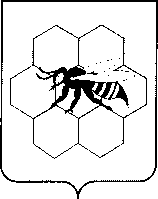 АДМИНИСТРАЦИЯсельского поселения      Майскоемуниципального района        Пестравский   Самарской области,446178 с.Майское, ул.Центральная, 13	446178 с.Майское, ул.Центральная, 13Тел/факс: 8(846)7423338Тел: 2-33-74Эл.почта: ad-spmaiskoe@mail.ruПОСТАНОВЛЕНИЕ  08.04.2020 года   № 36Об утверждении  отчета  об исполнении бюджета сельского поселения Майское муниципального района Пестравский Самарской области за 1 квартал 2020 годаРассмотрев отчет об исполнении бюджета сельского поселения Майское муниципального района Пестравский Самарской области  за 9 месяцев 2019 года, в соответствии со статьей  264,2 Бюджетного Кодекса Российской Федерации, руководствуясь п.4 ст.76 Устава сельского поселения Майское муниципального района Пестравский Самарской области, администрация сельского поселения Майское муниципального района Пестравский Самарской области ПОСТАНОВЛЯЕТ:Утвердить прилагаемый отчет об исполнении бюджета сельского поселения Майское  муниципального района Пестравский Самарской области за 1 квартал  2020 года вместе с отчетом об использовании бюджетных ассигнований  резервного фонда  администрации сельского поселения Майское муниципального района Пестравский Самарской области  за  1 квартал  2020 года;  Принять к сведению следующую информацию:- фактическая численность работников администрации сельского поселения Майское по состоянию на 01 апреля 2020 года составила 9 человек, в том числе муниципальных служащих- 2 человека;- фактические затраты на денежное содержание работников и муниципальных служащих за1 квартал  2020 года  составили – 431554,26 рублей3. Направить отчет об исполнении бюджета сельского поселения Майское муниципального района Пестравский Самарской области  за 1 квартал  2020 года в Собрание  представителей сельского поселения Майское;4. Настоящее постановление вступает в силу со дня его подписания; 5. Опубликовать настоящее постановление в газете «Степь»;6. Контроль за выполнением настоящего постановления возложить на главу сельского поселения Майское П.В. Ланкина.Глава сельского поселения Майское                                         П.В. Ланкин